  TOBB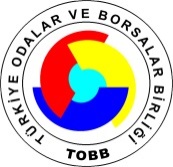 TÜRKİYEODALAR VE BORSALAR	                  	       BİRLİĞİ                RESMİ GAZETE MEVZUAT BÜLTENİMevzuat: Gıda İşletmelerinin Kayıt ve Onay İşlemlerine Dair Yönetmelikte Değişiklik Yapılmasına Dair Yönetmelik Resmi Gazete tarihi ve sayısı:26 Temmuz 2016 ve 29782http://www.resmigazete.gov.tr/main.aspx?home=http://www.resmigazete.gov.tr/eskiler/2016/07/20160726.htm&main=http://www.resmigazete.gov.tr/eskiler/2016/07/20160726.htm Özet:  Bu yönetmelik ile, 17/12/2011 tarihli ve 28145 sayılı Resmî Gazete’de yayımlanan Gıda İşletmelerinin Kayıt ve Onay İşlemlerine Dair Yönetmeliğin 7 nci maddesinin üçüncü fıkrası yürürlükten kaldırılmış, aynı yönetmeliğin geçici 1 inci maddesinde yer alan “1/7/2016” ibareleri “1/1/2017” olarak değiştirilmiştir.http://www.resmigazete.gov.tr/eskiler/2016/07/20160726-3.htm 